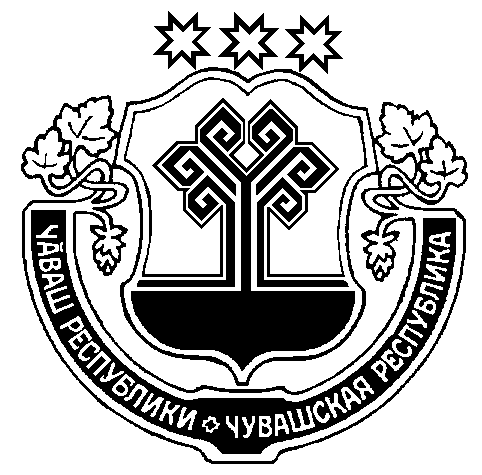 В соответствии с Национальной стратегией противодействия коррупции, утвержденной Указом Президента Российской Федерации от 13.04.2010 г. № 460, пунктом 4 Указа Президента Российской Федерации от 29.06.2018 г. N 378 "О национальном плане противодействия коррупции на 2018 - 2020 годы" и в целях создания эффективных условий для недопущения коррупции в Ильинском сельском поселении Моргаушского района Чувашской Республики, ее влияния на деятельность органа местного самоуправления Ильинского сельского поселения Моргаушского района Чувашской Республики, обеспечения законных прав и интересов граждан и организаций, администрация Ильинского сельского поселения Моргаушского района Чувашской Республикип о с т а н о в л я е т:1. Утвердить прилагаемый План мероприятий по противодействию коррупции в Ильинском сельском поселении Моргаушского района Чувашской Республики на 2019-2020 годы (приложение).2. Признать утратившим силу постановление администрации Ильинского сельского поселения Моргаушского района Чувашской Республики от 17.09.2018 г.     № 76 «Об утверждении Плана мероприятий по противодействию коррупции в администрации Ильинского сельского поселения Моргаушского района Чувашской Республики на 2018-2020 годы».3. Контроль за исполнением настоящего постановления возлагаю на себя.4. Настоящее постановление вступает в силу после его официального опубликованияГлава Ильинского сельского поселения Моргаушского района Чувашской Республики                                           М.В. СоколоваУтвержден постановлением администрации Ильинского сельского поселения Моргаушского района  Чувашской Республики от 18.02.2019 г. № 12(приложение)План мероприятий по противодействию коррупциив Ильинском сельском поселении Моргаушского районаЧувашской Республики на 2019-2020 годыЧУВАШСКАЯ РЕСПУБЛИКАМОРГАУШСКИЙ РАЙОНАДМИНИСТРАЦИЯИЛЬИНСКОГО СЕЛЬСКОГО ПОСЕЛЕНИЯПОСТАНОВЛЕНИЕ18.02.2019 г.  № 12деревня ТренькиноЧĂВАШ РЕСПУБЛИКИМУРКАШ РАЙОНĔИЛЬИНКĂ ЯЛПОСЕЛЕНИЙĔНАДМИНИСТРАЦИЙĔЙЫШĂНУ                      18.02.2019 ç.  № 12Треньккă  ялěОб утверждении Плана мероприятий по противодействию коррупции в  Ильинском сельском поселении Моргаушского района Чувашской Республики на 2019-2020 годы№Наименование мероприятийСрок исполненияИсполнитель1Мероприятия по совершенствованию правового регулированияв сфере противодействия коррупции     Мероприятия по совершенствованию правового регулированияв сфере противодействия коррупции     Мероприятия по совершенствованию правового регулированияв сфере противодействия коррупции     1.1Обеспечение своевременного внесения изменений в муниципальные правовые акты в области противодействия коррупции в соответствие с федеральным и республиканским законодательством.ПостоянноГлавный специалист-эксперт2Мероприятия по оптимизации функционирования системы и совершенствованию организационных основ противодействия коррупцииМероприятия по оптимизации функционирования системы и совершенствованию организационных основ противодействия коррупцииМероприятия по оптимизации функционирования системы и совершенствованию организационных основ противодействия коррупции2.1Изучение и доведение до муниципальных служащих  методических рекомендаций по вопросам противодействия коррупции, в том числе, по минимизации и ликвидации последствий коррупционных правонарушений.ПостоянноГлава сельского поселения3Мероприятия по формированию антикоррупционных механизмов урегулирования конфликтов интересов, обеспечение соблюдения муниципальными служащими ограничений, запретов и принципов служебного поведения в связи с исполнением ими должностных обязанностей, а также ответственности за их нарушениеМероприятия по формированию антикоррупционных механизмов урегулирования конфликтов интересов, обеспечение соблюдения муниципальными служащими ограничений, запретов и принципов служебного поведения в связи с исполнением ими должностных обязанностей, а также ответственности за их нарушениеМероприятия по формированию антикоррупционных механизмов урегулирования конфликтов интересов, обеспечение соблюдения муниципальными служащими ограничений, запретов и принципов служебного поведения в связи с исполнением ими должностных обязанностей, а также ответственности за их нарушение3.1Ознакомление при приеме на работу муниципальных служащих под роспись с положениями Федерального Закона от 25.12.2008 г. № 273-Ф3 «О противодействии коррупции», Указом Президента РФ от 13.03.2012 г. № 297, законом «О муниципальной службе в ЧР» от 05.10.07 г. № 62, Кодексом этики и служебного поведения муниципальных служащих администрации Ильинского сельского поселения Моргаушского района ПритрудоустройствеГлава сельского поселения3.2Проверка достоверности и полноты сведений о доходах, об имуществе и обязательствах имущественного характера, предоставляемых гражданами, претендующими на замещение должностей муниципальной службы Администрации Ильинского сельского поселения, а также членов их семей (супруги (супруга) и несовершеннолетних детей)По мерепоступлениясведенийГлава сельского поселенияГлавный  специалист-эксперт3.3Проверка достоверности и полноты сведений о доходах, об имуществе и обязательствах имущественного характера, предоставляемых лицами, замещающими должности муниципальной службы в Администрации Ильинского сельского поселения, а также членов их семей (супруги (супруга) и несовершеннолетних детей)По мерепоступлениясведенийГлава сельского поселенияГлавный специалист-эксперт3.4Проверка достоверности и полноты сведений о расходах лиц, замещающих должности муниципальной службы Администрации Ильинского сельского поселения, а также супруги (супруга) и несовершеннолетних детей вышеуказанных лиц при осуществлении сделок по приобретению земельного участка, другого объекта недвижимости, транспортного средства, ценных бумаг, акций (долей участия, паев в уставных (складочных) капиталах организаций), в случае, если сумма сделки превышает суммарный доход данного лица и его супруги (супруга) за три последних года, предшествующих совершению сделкиПо мерепоступлениясведенийГлава сельского поселенияГлавный специалист-эксперт3.5Проведение оценок коррупционных рисков, возникающих при реализации муниципальными служащими своих функций, и внесение уточнений в их должностные инструкции.ПостоянноГлава сельского поселения3.6Организация исполнения муниципальными служащими Ильинского сельского поселения требований о порядке сообщения отдельными категориями лиц о получении подарка в связи с протокольными мероприятиями, служебными командировками и другими официальными мероприятиями.ПостоянноГлава сельского поселения3.7Обеспечение повышения квалификации муниципальных служащих, в должностные обязанности которых входит участие в противодействии коррупцииПостоянноГлава сельского поселения3.8Принятие мер по эффективному использованию кадрового резерва, для замещения должностей муниципальной службы в администрации Ильинского сельского поселения Моргаушского районаПостоянноГлава сельского поселения3.9Обеспечение защиты персональных данных муниципальных служащих администрации.ПостоянноГлава сельского поселенияГлавный специалист-эксперт3.10Объективное применение мер дисциплинарной ответственности к муниципальным служащим в каждом случае несоблюдения ими запретов, ограничений и требований, установленных в целях противодействия коррупцииПостоянноЛицо, осуществляющее полномочия представителя нанимателя (работодателя) муниципальных служащих4Мероприятия по обеспечению антикоррупционной экспертизынормативных правовых актов Ильинского сельского поселения Моргаушского района и их проектовМероприятия по обеспечению антикоррупционной экспертизынормативных правовых актов Ильинского сельского поселения Моргаушского района и их проектовМероприятия по обеспечению антикоррупционной экспертизынормативных правовых актов Ильинского сельского поселения Моргаушского района и их проектов4.1Проведение антикоррупционной экспертизы  проектов МНПА, действующих МНПА Ильинского сельского поселения Моргаушского районаПостоянноГлавный специалист-эксперт5Совершенствование организации деятельности органов местного самоуправления Ильинского сельского поселения Моргаушского района при проведении аукционов по закупкам товаров, работ и услуг для обеспечения муниципальных нужд.Совершенствование организации деятельности органов местного самоуправления Ильинского сельского поселения Моргаушского района при проведении аукционов по закупкам товаров, работ и услуг для обеспечения муниципальных нужд.Совершенствование организации деятельности органов местного самоуправления Ильинского сельского поселения Моргаушского района при проведении аукционов по закупкам товаров, работ и услуг для обеспечения муниципальных нужд.5.1Повышение эффективности противодействия коррупции при осуществлении закупок товаров, работ, услуг для обеспечения государственных (муниципальных) нужд, в том числе осуществление работы по недопущению возникновения конфликта интересов в данной сфере деятельности (проведение анализа аффилированных связей членов закупочных комиссий с участниками закупок)ПостоянноГлава сельского поселенияГлавный специалист-эксперт5.2Организация ведомственного контроля за выполнением принятых контрактных обязательств, в соответствии с требованиями Федерального закона от 05.04.2013 г. № 44-ФЗ «О контрактной системе в сфере закупок товаров, работ, услуг для обеспечения государственных и муниципальных нужд».По мере необходимостино не реже I разав полугодиеЦентрализованная бухгалтерия сельских поселений6Меры по противодействию коррупции в сфере имущественныхи земельных отношенийМеры по противодействию коррупции в сфере имущественныхи земельных отношенийМеры по противодействию коррупции в сфере имущественныхи земельных отношений6.1Повышение эффективности противодействия коррупции при учете и использовании государственного (муниципального) имущества, в том числе осуществление работы по недопущению возникновения конфликта интересов в данной сфере деятельности (проведение анализа аффилированных связей должностных лиц, участвующих в принятии решений о предоставлении государственного (муниципального) имущества, с физическими и юридическими лицами – получателями имущества)ПостоянноГлава сельского поселения7Мероприятия по организации и проведению антикоррупционного мониторинга, оценке эффективности мер противодействия коррупции в Ильинском сельском поселенииМероприятия по организации и проведению антикоррупционного мониторинга, оценке эффективности мер противодействия коррупции в Ильинском сельском поселенииМероприятия по организации и проведению антикоррупционного мониторинга, оценке эффективности мер противодействия коррупции в Ильинском сельском поселении7.1Сбор, систематизация обращений граждан о даче согласия на замещение в организации должности гражданско-правового характера или выполнение работ на условиях трудового договора, если отдельные функции муниципального управления данной организацией входили в должностные обязанности муниципального служащегоПо меренеобходимостиГлава сельского поселения7.2Принять меры по повышению эффективности использования публичных слушаний при рассмотрении вопросов о предоставлении земельных участков, находящихся в муниципальной собственности.Постоянно Глава сельского поселения8Мероприятия информационно-пропагандистского обеспечения по снижению правового нигилизма населения, формированию антикоррупционного общественного мнения и нетерпимости к коррупционному поведениюМероприятия информационно-пропагандистского обеспечения по снижению правового нигилизма населения, формированию антикоррупционного общественного мнения и нетерпимости к коррупционному поведениюМероприятия информационно-пропагандистского обеспечения по снижению правового нигилизма населения, формированию антикоррупционного общественного мнения и нетерпимости к коррупционному поведению8.1Размещение информационных материалов о ходе реализации антикоррупционной политики, правовых актов и документов по вопросам реализации антикоррупционной политики на официальном сайте Ильинского сельского поселения Моргаушского района в сети Интернет.По мере необходимости, но не реже I разав кварталГлавный специалист-эксперт8.2Осуществление организационных, разъяснительных и иных мер по соблюдению муниципальными служащими ограничений, запретов.ПостоянноГлава сельского поселения8.3Проведение мероприятий в муниципальном органе для формирования негативного отношения к дарению подарков служащим в связи с их должностным положением.ПостоянноГлава сельского поселения